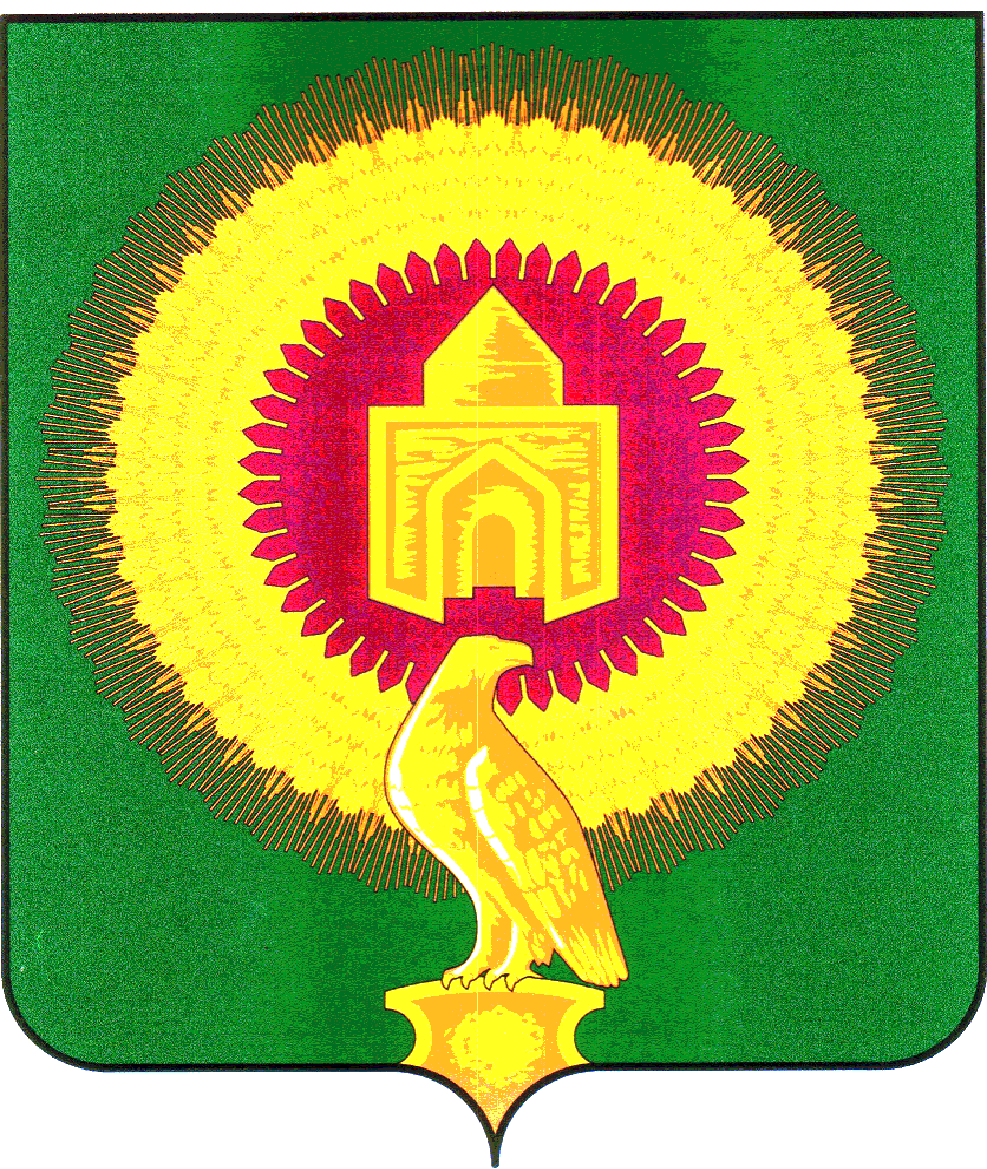 457200 с.Варна, ул.Советская,135, тел. 3-05-03,  E-mail: revotdelvarna@mail.ruУТВЕРЖДАЮ:Председатель  Контрольно-счётной палатыВарненского муниципального района______________С.Г. Колычева                 17 октября 2023г.                                                                                         с.ВарнаЭкспертное заключение №36на проект решения Собрания депутатов Варненского муниципального района «О внесении изменений в Положение об оплате  труда выборных должностных лиц, осуществляющих свои полномочия на постоянной основе, иных лиц, замещающих муниципальные должности Варненского муниципального района Челябинской области и порядке формирования фонда оплаты труда указанных лиц»       Финансовая экспертиза проекта Решения «О внесении изменений в Положение об оплате  труда выборных должностных лиц, осуществляющих свои полномочия на постоянной основе, иных лиц, замещающих муниципальные должности Варненского муниципального района Челябинской области и порядке формирования фонда оплаты труда указанных лиц, утвержденное Решением Собрания депутатов №31 от 24.05.2022г.» проведена в целях обеспечения реализации функций финансового контроля Контрольно-счетной палаты Варненского муниципального района Челябинской области (далее – КСП) на сновании подпункта 7 пункта 1 статьи 8 Положения о КСП, утвержденного  Собранием депутатов Варненского муниципального района от  29.09.2021г. №80, пункта 1.3.4 плана работы КСП на 2023 год, обращения Председателя Собрания депутатов Варненского муниципального района Челябинской области от 12.10.2023г. №112/АК, распоряжения председателя КСП от 12.10.2023г.№62.ОБЩИЕ ПОЛОЖЕНИЯОснование для проведения экспертно-аналитического мероприятия: -статья 9 Федерального закона от 07.02.2011 № 6-ФЗ «Об общих принципах организации и деятельности контрольно-счетных органов субъектов Российской Федерации и муниципальных образований», статья 8 Положения о КСП, утвержденного Решением Собрания депутатов Варненского муниципального района от 29.09.2021 года №80;-результаты контрольного мероприятия «Проверка соблюдения норматива расходов местного бюджета на оплату труда депутатов, выборных должностных лиц местного самоуправления, осуществляющих свои полномочия на постоянной основе и муниципальных служащих (включая начисления на заработную плату) на 2022-2023годы»Цель экспертно-аналитического мероприятия:- определение  соответствия  требований и предмета, изложенных в проекте решения Собрания депутатов Варненского муниципального района «О внесении изменений в Положение об оплате  труда выборных должностных лиц, осуществляющих свои полномочия на постоянной основе, иных лиц, замещающих муниципальные должности Варненского муниципального района Челябинской области и порядке формирования фонда оплаты труда указанных лиц, утвержденное Решением №31 от 24.05.2022г.»     действующим нормативным правовым актам Российской Федерации, муниципального образования Варненский муниципальный район;- осуществление  финансово-экономической  экспертизы  проекта  решения  в  части, касающейся расходных обязательств муниципального образования.  Предмет экспертно-аналитического мероприятия: проект решения Собрания депутатов Варненского муниципального района «О внесении изменений в  Положение об оплате  труда выборных должностных лиц, осуществляющих свои полномочия на постоянной основе, иных лиц, замещающих муниципальные должности Варненского муниципального района Челябинской области и порядке формирования фонда оплаты труда указанных лиц, утвержденное Решением №31 от 24.05.2022г.» (далее — проект Решения).   Сроки проведения экспертно-аналитического мероприятия: с «12» по «17» октября 2023 года.Исполнители экспертно-аналитического мероприятия:Председатель  КСП – Колычева С.Г.Результаты экспертно-аналитического мероприятия: Представленный проект Решения разработан в пределах полномочий муниципального образования и его принятие находится в компетенции Собрания депутатов Варненского муниципального района Челябинской области.В «Положение об оплате  труда выборных должностных лиц, осуществляющих свои полномочия на постоянной основе, иных лиц, замещающих муниципальные должности Варненского муниципального района Челябинской области и порядке формирования фонда оплаты труда указанных лиц» (далее-Положение) принимаются изменения (дополнения), которые изложены в новой редакции: Экспертиза данного проекта Решения проведена на соответствие следующим нормативно-правовым актам:- Трудовой кодекс Российской Федерации;- Федеральный закон от 6 октября 2003 года № 131-ФЗ «Об общих принципах организации местного самоуправления в Российской Федерации»,      -Закон Челябинской области от 27 марта 2008 года № 245-ЗО "О гарантиях осуществления полномочий депутата, члена выборного органа местного самоуправления, выборного должностного лица местного самоуправления";- Федеральный закон от 25.12.2008 №273-ФЗ «О противодействии коррупции»;-Федеральный закон от 7 февраля 2011 г. N 6-ФЗ
"Об общих принципах организации и деятельности контрольно-счетных органов субъектов Российской Федерации и муниципальных образований"- Устав Варненского муниципального района. Принятие данного нормативного акта с внесением изменений  в Положение обеспечивает соблюдение норматива расходов местного бюджета. Экспертизой установлено, что Проект Решения отвечает следующим требованиям:- текст проекта Решения изложен кратко, четко и логически последовательно, а используемые в нем термины исключают двоякое толкование;- в проекте Решения указано полное название  нормативно-правового акта, в который вносятся изменения (Положение об оплате  труда выборных должностных лиц, осуществляющих свои полномочия на постоянной основе, иных лиц, замещающих муниципальные должности Варненского муниципального района Челябинской области и порядке формирования фонда оплаты труда указанных лиц, утвержденное решением Собрания депутатов № 31 от 24.05.2022 г.);- проектом Решения предусмотрена дата, с  которой вступает в силу данное Решение;-требование об  обнародовании на Информационном стенде и официальном сайте администрации Варненского муниципального района в сети «Интернет» (в соответствие Устава Варненского муниципального района и статьи 47 Федерального закона от 6 октября 2003 г. N 131-ФЗ "Об общих принципах организации местного самоуправления в Российской Федерации").Экспертизой установлено, что в представленном проекте Решения на внесение изменений (дополнений):указана ссылка на результаты контрольного мероприятия «Проверка соблюдения норматива расходов местного бюджета на оплату труда депутатов, выборных должностных лиц местного самоуправления, осуществляющих свои полномочия на постоянной основе и муниципальных служащих (включая начисления на заработную плату) на 2022, 2023годы» в соответствии которого вносятся соответствующие изменения (дополнения);Принятие данного нормативного правового акта не потребует дополнительных  расходов местного бюджета с учетом соблюдения нормативов формирования расходов бюджета на оплату труда депутатов, выборных должностных лиц местного самоуправления, осуществляющих свои полномочия на постоянной основе, и муниципальных служащих на соответствующий финансовый год, которые ежегодно утверждаются Постановлениями  Правительства Челябинской области.  ВыводыПо результатам рассмотрения проекта Решения Собрания депутатов Варненского муниципального района Челябинской области «О внесении изменений в  Положение об оплате  труда выборных должностных лиц, осуществляющих свои полномочия на постоянной основе, иных лиц, замещающих муниципальные должности Варненского муниципального района Челябинской области и порядке формирования фонда оплаты труда указанных лиц» КСП Варненского района считает представленную редакцию изменений в Положение об оплате труда выборных должностных лиц, депутатов, осуществляющих свои полномочия на постоянной основе, иных лиц, замещающих муниципальные должности Варненского муниципального района Челябинской области и   порядке формирования фонда оплаты труда указанных лиц не противоречащими действующему законодательству, нормы и требования Положения- обоснованными. ПредложенияПроект Решения Собрания депутатов Варненского муниципального района Челябинской области «О внесении изменений в Положение об оплате  труда выборных должностных лиц, осуществляющих свои полномочия на постоянной основе, иных лиц, замещающих муниципальные должности Варненского муниципального района Челябинской области и порядке формирования фонда оплаты труда указанных лиц» рекомендован к принятию в установленном порядке в представленной редакции.   Заключение составлено на 6 страницах в 2 экземплярах. Приложения:1 . Проект Решения Собрания депутатов Варненского муниципального района «О внесении изменений в Положение об оплате  труда выборных должностных лиц, осуществляющих свои полномочия на постоянной основе, иных лиц, замещающих муниципальные должности Варненского муниципального района Челябинской области и порядке формирования фонда оплаты труда указанных лиц» на 3листах.Председатель                                                                   С.Г. Колычева КОНТРОЛЬНО-СЧЕТНАЯ ПАЛАТА ВАРНЕНСКОГО МУНИЦИПАЛЬНОГО РАЙОНА ЧЕЛЯБИНСКОЙ ОБЛАСТИКОНТРОЛЬНО-СЧЕТНАЯ ПАЛАТА ВАРНЕНСКОГО МУНИЦИПАЛЬНОГО РАЙОНА ЧЕЛЯБИНСКОЙ ОБЛАСТИКОНТРОЛЬНО-СЧЕТНАЯ ПАЛАТА ВАРНЕНСКОГО МУНИЦИПАЛЬНОГО РАЙОНА ЧЕЛЯБИНСКОЙ ОБЛАСТИ№Раздела/пунктаРешение от 24.05.2022№34Решение в новой редакцииРаздел III.Формирование фонда оплаты труда выборных должностных лиц, осуществляющих свои полномочия на постоянной основе, иных лиц, замещающих муниципальные должностиФинансирование расходов на оплату труда выборных должностных лиц, осуществляющие свои полномочия на постоянной основе, иных лиц, замещающих муниципальные должности. п.15.Раздел III.Оплата труда выборного должностного лица, осуществляющие свои полномочия на постоянной основе, иных лиц, замещающих муниципальные должности производится за счет средств, утвержденных решением представительного органа о бюджете муниципального образования на очередной финансовый год, фонда оплаты труда выборных должностных лиц, депутатов, осуществляющих свои полномочия на постоянной основе, иных лиц, замещающих муниципальные должностиФинансирование расходов на оплату труда выборных должностных лиц осуществляющих свои полномочия на постоянной основе, иных лиц, замещающих муниципальные должности в части ставок, содержащихся за счет средств местного бюджета, осуществляется за счет средств бюджета Варненского муниципального района и ограничивается нормативами формирования расходов на оплату труда выборных должностных лиц местного самоуправления, осуществляющих свои полномочия на постоянной основе, и муниципальных служащих, установленных Правительством Челябинской области на соответствующий финансовый год.п.16.Раздел III.При формировании фонда оплаты труда выборного должностного лица, осуществляющих свои полномочия на постоянной основе, иных лиц, замещающих муниципальные должности, сверх суммы средств, направляемых для выплаты денежных вознаграждений, предусматриваются следующие средства для выплаты (в расчете на год):- ежемесячная надбавка за работу со сведениями, составляющими государственную тайну, в размере фактических выплат; - ежемесячная надбавка за государственные награды СССР, государственные награды Российской Федерации, в размере фактических выплат; - ежемесячная надбавка за ученую степень в размере фактических выплат; - единовременная выплата при предоставлении ежегодного оплачиваемого отпуска в размере 3 должностного оклада; -  премия по результатам работы за квартал, за полугодие, за 9 месяцев и по итогам года в размере  до 3 должностных окладов; - выплата премий за выполнение особо важных и сложных заданий в размере до 2 должностных окладов.При формировании фонда оплаты труда выборного должностного лица, осуществляющих свои полномочия на постоянной основе, иных лиц, замещающих муниципальные должности, сверх суммы средств, направляемых для выплаты денежных вознаграждений, предусматриваются следующие средства для выплаты (в расчете на год):- ежемесячная надбавка за работу со сведениями, составляющими государственную тайну, в размере фактических выплат; - ежемесячная надбавка за государственные награды СССР, государственные награды Российской Федерации, в размере фактических выплат; - ежемесячная надбавка за ученую степень в размере фактических выплат; - единовременная выплата при предоставлении ежегодного оплачиваемого отпуска в размере 3 должностного оклада; -  премия по результатам работы за квартал, за полугодие, за 9 месяцев и по итогам года в размере  до 3 должностных окладов; - выплата премий за выполнение особо важных и сложных заданий в размере до 2 должностных окладов.п.17.Раздел III.При формировании фонда оплаты труда предусматриваются средства иных ежемесячных и дополнительных выплат, предусмотренных иными нормативными правовыми актами Российской Федерации, устанавливающими ежемесячные и иные дополнительные выплаты.При формировании фонда оплаты труда предусматриваются средства иных ежемесячных и дополнительных выплат, предусмотренных иными нормативными правовыми актами Российской Федерации, устанавливающими ежемесячные и иные дополнительные выплаты.п.18.Раздел III.Фонд оплаты труда формируется с учетом средств на выплату районного коэффициента в размере, определенном в соответствии с федеральными нормативными правовыми актами и нормативными правовыми актами Челябинской области.Фонд оплаты труда формируется с учетом средств на выплату районного коэффициента в размере, определенном в соответствии с федеральными нормативными правовыми актами и нормативными правовыми актами Челябинской области.п.19.Раздел III.Средства фонда оплаты труда могут быть перераспределены между выплатами предусмотренными пунктом 16 настоящего ПоложенияСредства фонда оплаты труда могут быть перераспределены между выплатами предусмотренными пунктом 16 Настоящего Положения.     В случае если общий размер норматива годового фонда оплаты труда, рассчитанный по пункту 16 настоящего Положения (далее-норматив ФОТ), окажется меньше норматива формирования расходов местных бюджетов на оплату труда депутатов, выборных должностных лиц местного самоуправления, осуществляющих свои полномочия на постоянной основе и муниципальных служащих, установленного району Постановлением Правительства Челябинской области на текущий финансовый год, то размер норматива ФОТ может быть увеличен на размер не более 2(двух) месячных содержаний выборных должностных лиц, осуществляющих свои полномочия на постоянной основе, иных лиц предусмотренных штатным расписанием органов местного самоуправления муниципального района.      Экономия норматива годового фонда оплаты труда оформляется Решением Собрания депутатов Варненского муниципального района и может быть направлена на выплату дополнительной премии по итогам работы за год выборным должностным лицам, осуществляющие свои полномочия на постоянной основе, иным лицам, замещающим муниципальные должности Варненского муниципального района  в размере до 2(двух) месячных содержаний в конце текущего года.п.20.Раздел III.Экономия по фонду оплаты труда остается в распоряжении органов местного самоуправления муниципального образования и используется в текущем финансовом году на выплату премий, материальной помощи и иных выплат, предусмотренных муниципальными правовыми актами муниципальногоЭкономия по фонду оплаты труда остается в распоряжении органов местного самоуправления муниципального образования и используется в текущем финансовом году на выплату премий, материальной помощи и иных выплат, предусмотренных муниципальными правовыми актами муниципальногоп.21.Раздел III.Индексация оплаты труда выборных должностных лиц, осуществляющих свои полномочия на постоянной основе, иных лиц, замещающих муниципальные должности Варненского муниципального района Челябинской области проводится не реже 1 раза в год, в соответствии с законодательством Российской Федерации и Челябинской области на основании решения Собрания депутатов Варненского муниципального районаРаспорядителем фонда оплаты труда является руководитель учреждения.п.22.Раздел III.-Индексация оплаты труда выборных должностных лиц, осуществляющих свои полномочия на постоянной основе, иных лиц, замещающих муниципальные должности Варненского муниципального района Челябинской области проводится не реже 1 раза в год, в соответствии с законодательством Российской Федерации и Челябинской области на основании решения Собрания депутатов Варненского муниципального района